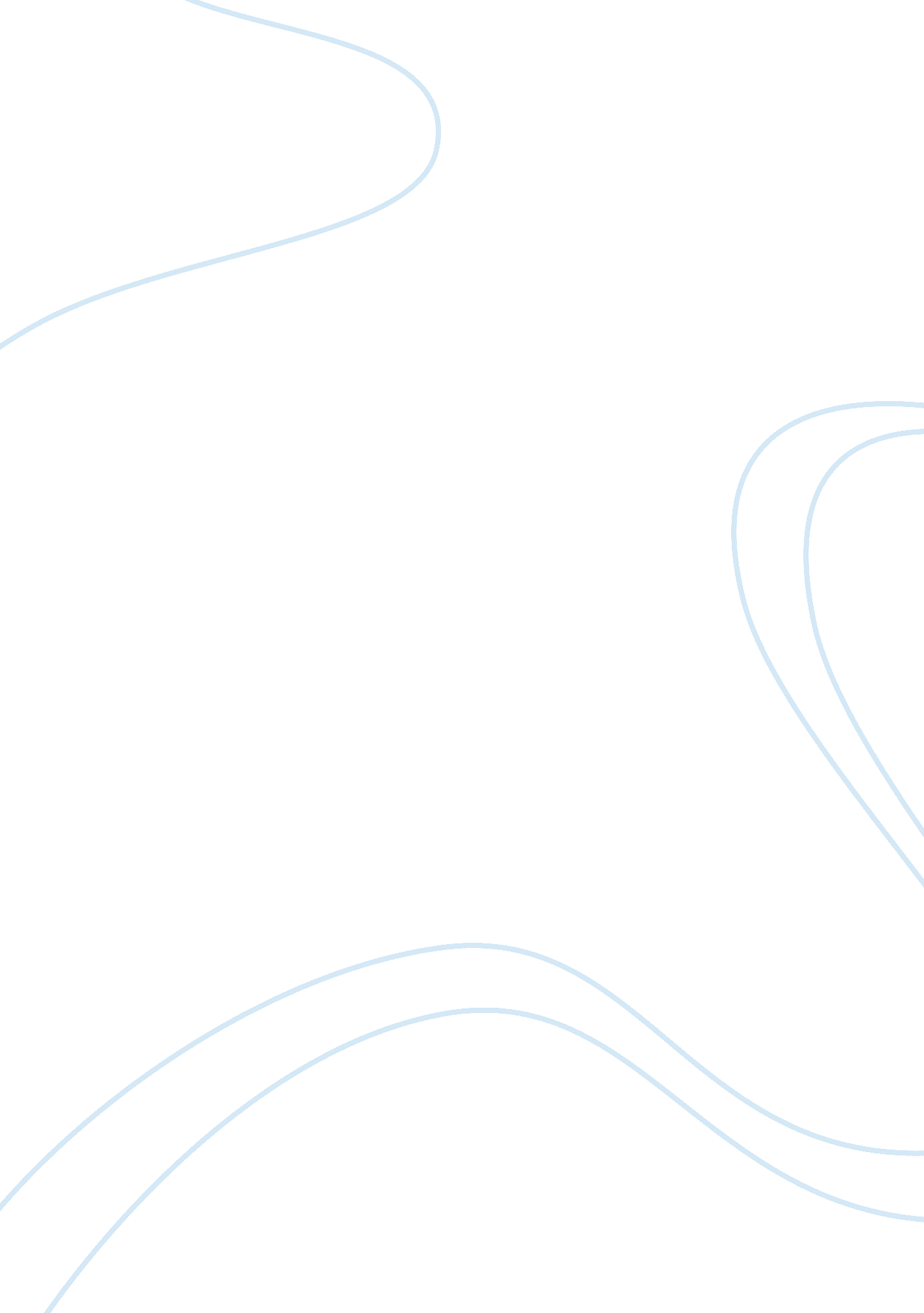 Comparison of us other health systemHealth & Medicine, Nursing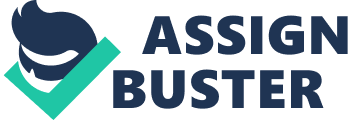 Comparison of US / Other health system Nursing Nursing Claudia Sanmartin and Edward (2002-03) explain that, The Organization for Economic Cooperation and Development is such an organization, which conducts multi-country health surveys among its member countries. The United States of American and Canada are part of this organization too. US and Canada, share the same borders and has been comparing their health care system with each other and worldwide too. The heath care comparison between these two countries is observed on the basis: of 1. Self-reported - it includes the reports on the ranking of good, very good and excellent health. The record shows that this percentage has been a bit higher among Canadians than Americans. 2. Mobility limitations - overall report stated that the rate of limitation is slightly higher in America as compared to Canadian. That is because of the higher severe limitations among American women. 3. Depression - the rate of depression recorded on the basis of past 12months has been the same in both the countries. In both the countries, the people with the lowest income has been facing the poorer health issues along with the higher rate of severe mobility limitations, obesity and smoking. In US the health inequalities basing the both high and low income people, is high as compared to Canada. People with lower income in America are poorer in health and severe mobility limitations as compared to the low income people of Canada (Edward, 2002, p. 8-13). 
These two country’s health care system is totally different from each other, where US has a multi-player, highly confidential. Canada has a single player, publically funded system mostly. Canada’s system is much applicable than US system, it is being projected that US will adopt Canada’s system of single player. Canada is doing much more for its people, gaining less in return. Canada is spending far less GDP of 10. 4 percent on health care, whereas US is spending 16 percent. Canada is also providing universal health care access for its citizen, and along with less GDP it is doing much better than US (Comparing the US and Canadian Health Systems, 2014) 
These both countries know less about each other’s health care system. Americans mostly depend on the negative points highlighted from political debates. In America, one in five non-elder citizens are uninsured, and this debate have been into the highlights from years. When it comes to health service, Canada has none financial barriers, whereas US exercise these barriers and is expected to continue this pattern in future either. Likewise, Canadians provide the public funded health care services to needy patients at border, and they also provide urgent care clinic if the patient run out of budget or if they have to use some out-of-network doctor. It shows that, Canada simply provides the medical care services on need, whereas US provides their services on the basis of price. That is all because, Canada’s health care system is publically funded, and the recorded coverage of Canada is more than the coverage of US. When we look at the social determinants of health, it has been observed that the aboriginal population in America needs quality of care and health improvement programs. Even the Native Americans aren’t provided with the quality care by Indian Health Service. But in Canada this case is different. Michael Decter said that, their aim is to spend more money on education than on health care, for the improvement of aboriginal population. That is because better education is parallel to better health. (Lieberman, 2014) 
References 
Comparing the U. S. and Canadian Health Care Systems. 25 September 2014. Retrived from: . 
Edward, Claudia Sanmartin and. Joint Canada/United States Survey of Health. (2002-03, pp. 08-13). 
Lieberman, Trudy. Comparing U. S., Canadian health care systems. 13 January 2014. Retrieved from: . 